Biceps: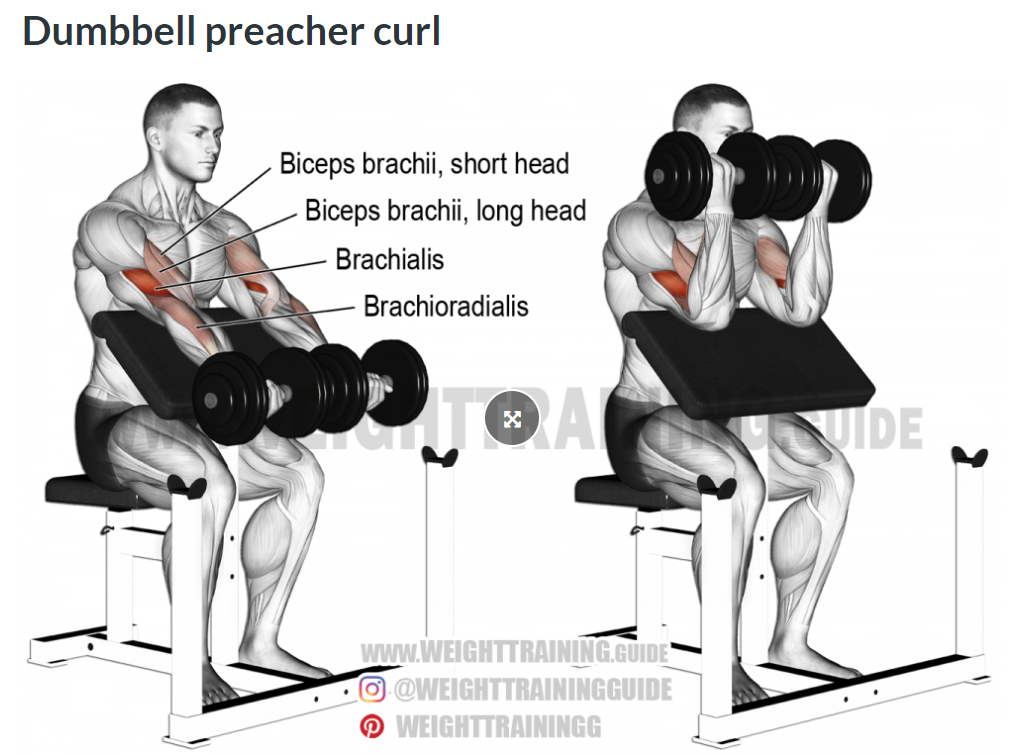 Instruktionsvideo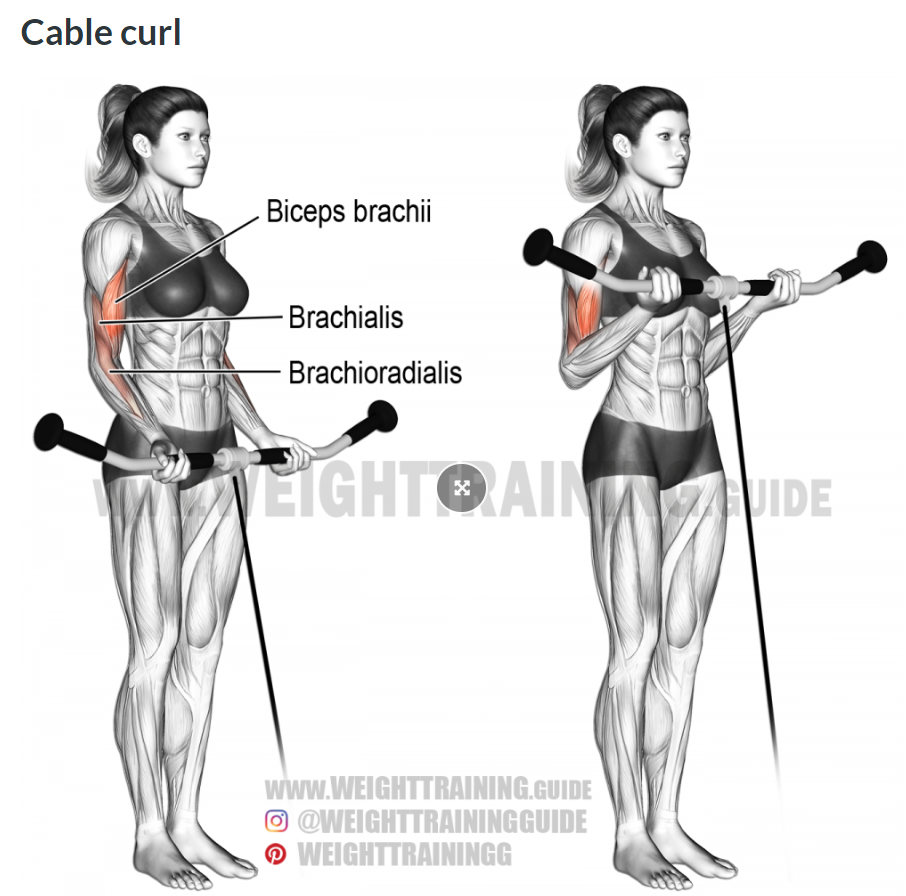 Instruktionsvideo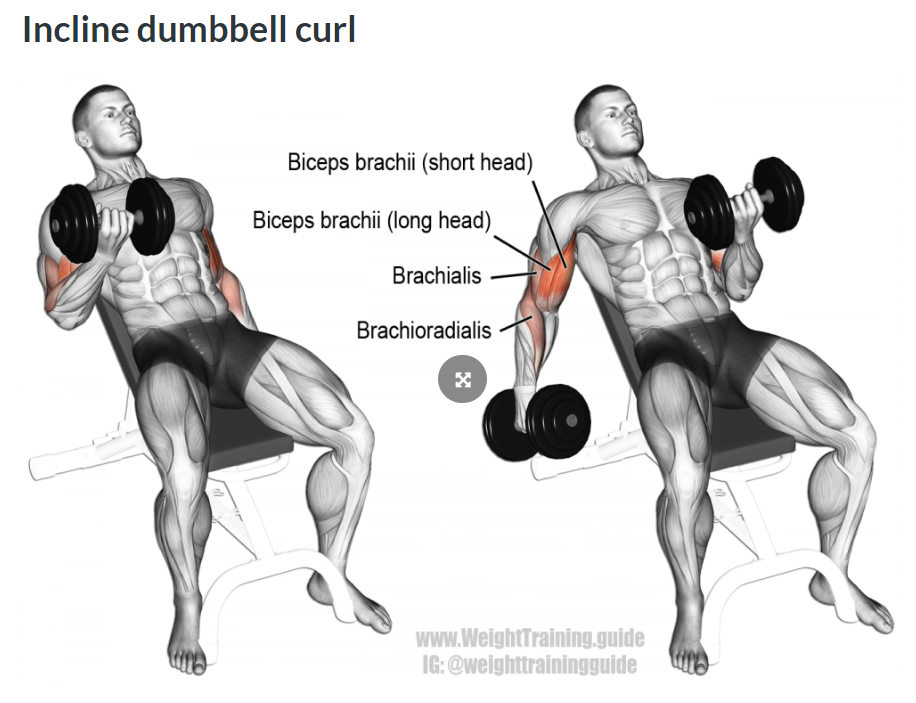 InstruktionsvideoTriceps: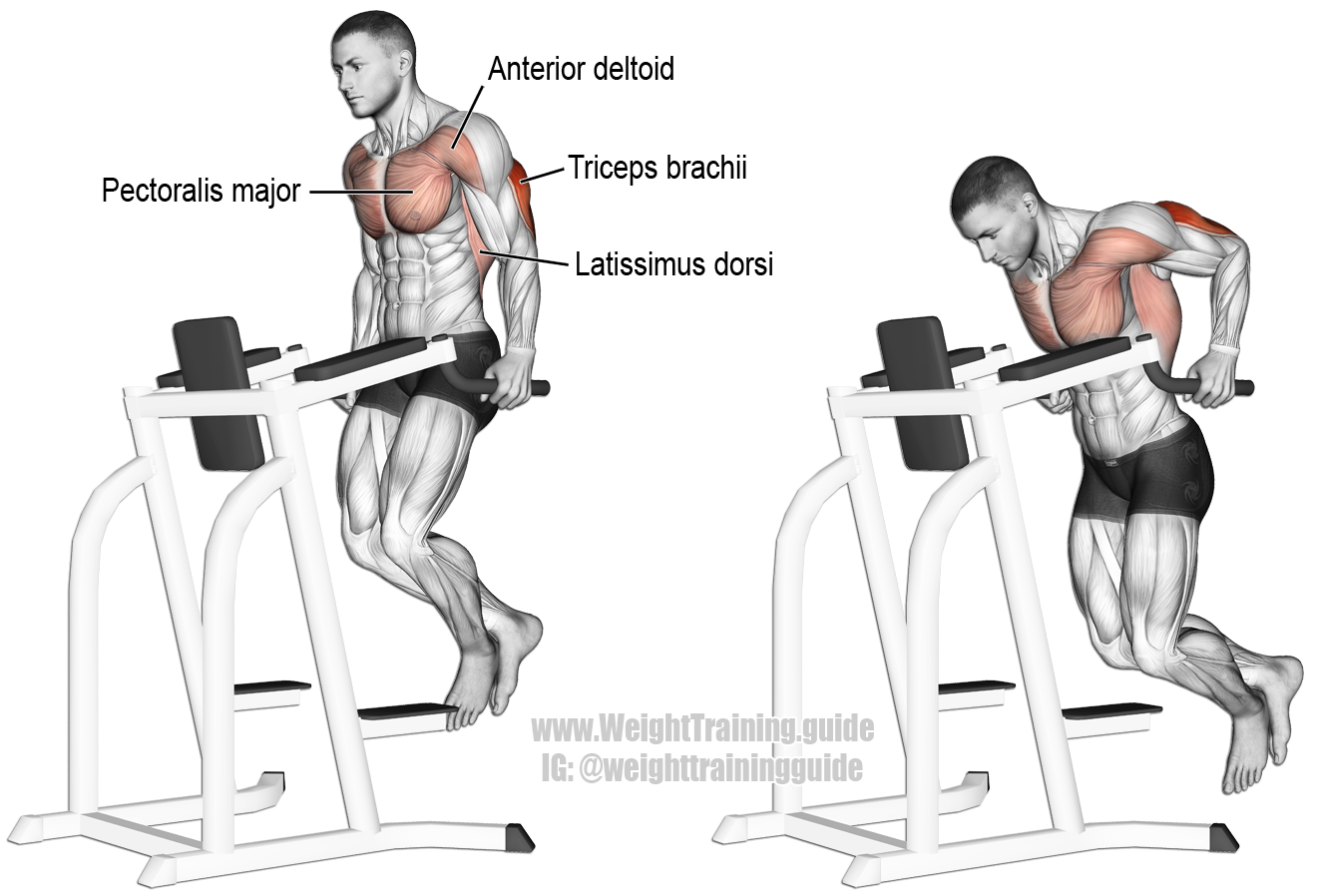 Instruktionsvideo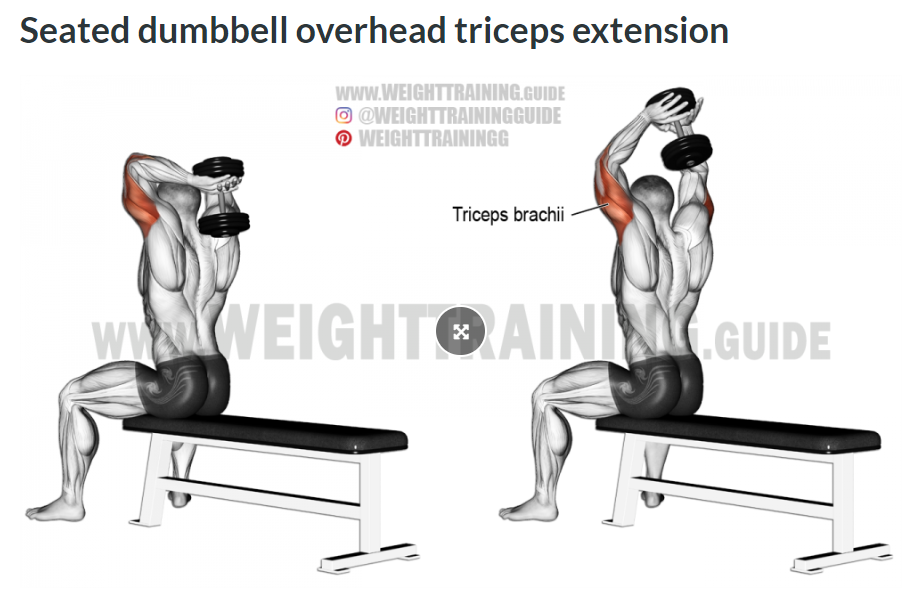 Instruktionsvideo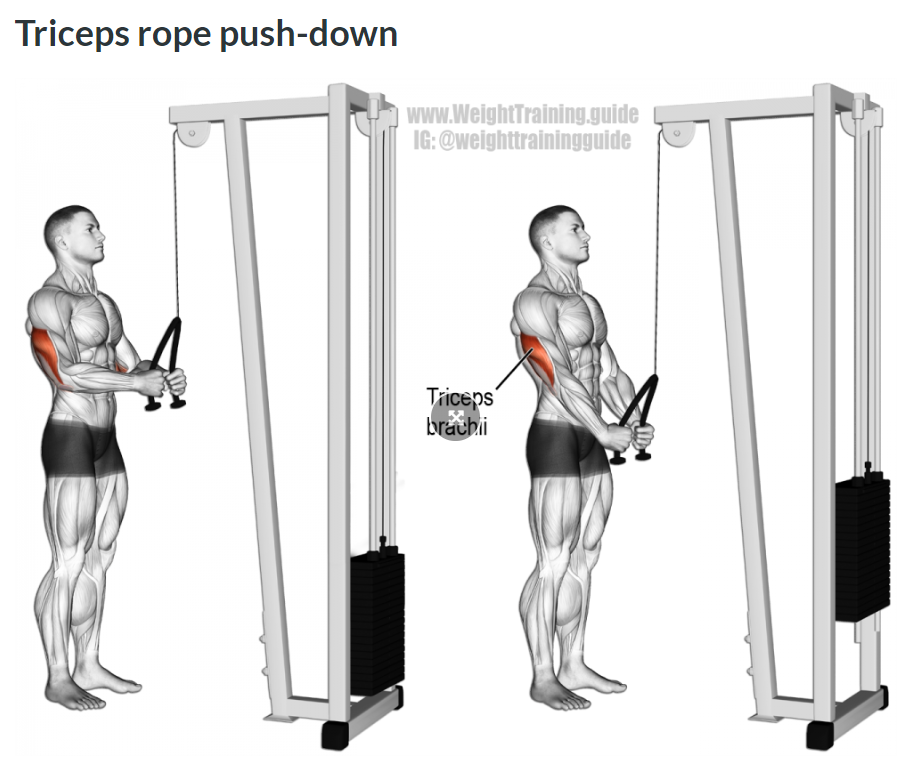 InstruktionsvideoBröst: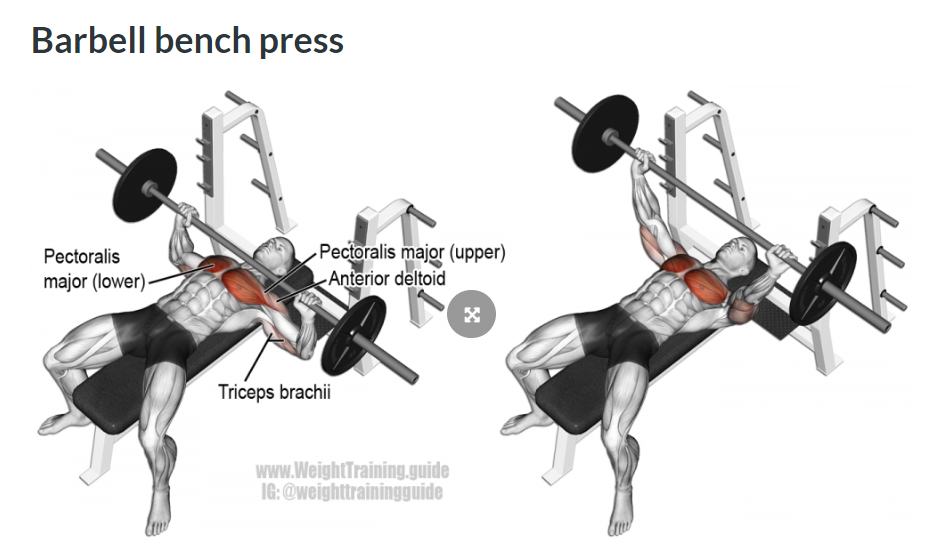 Instruktionsvideo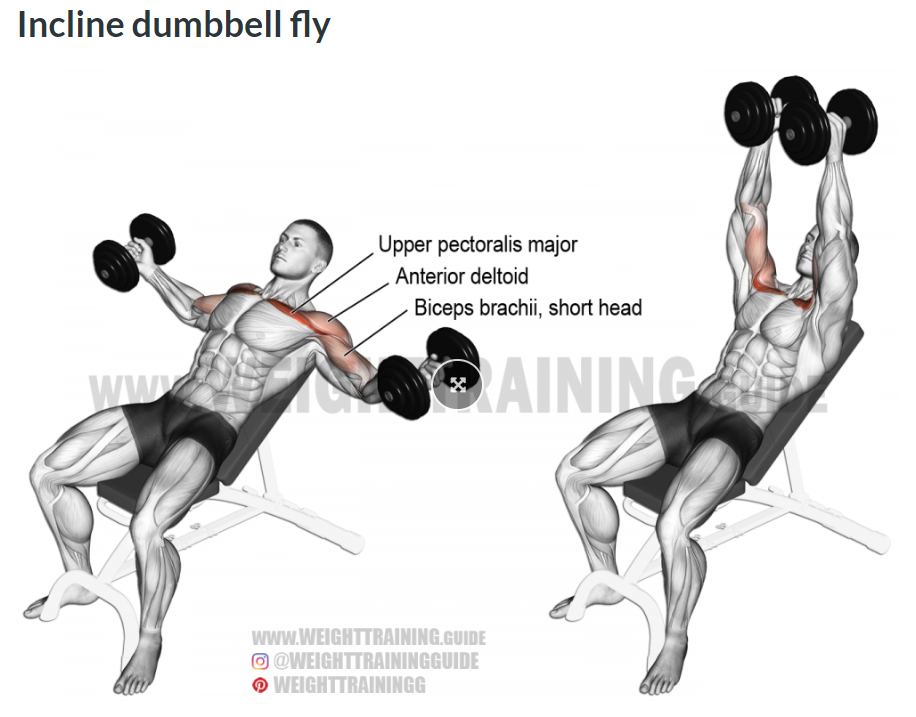 Instruktionsvideo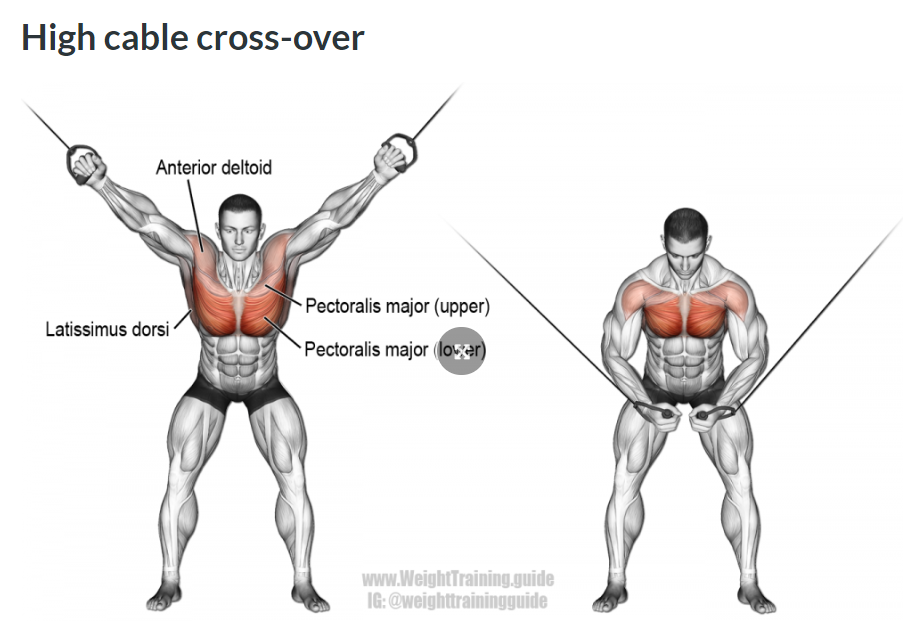 InstruktionsvideoAxlar/skulderblad: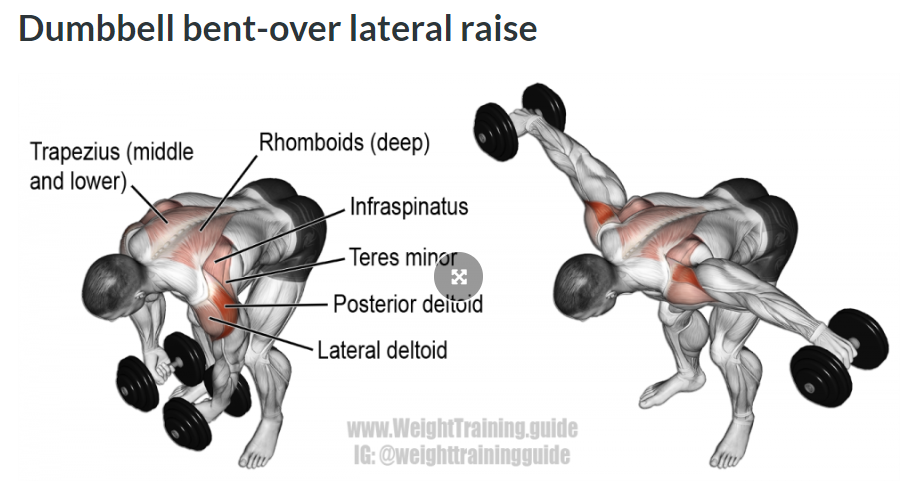 Instruktionsvideo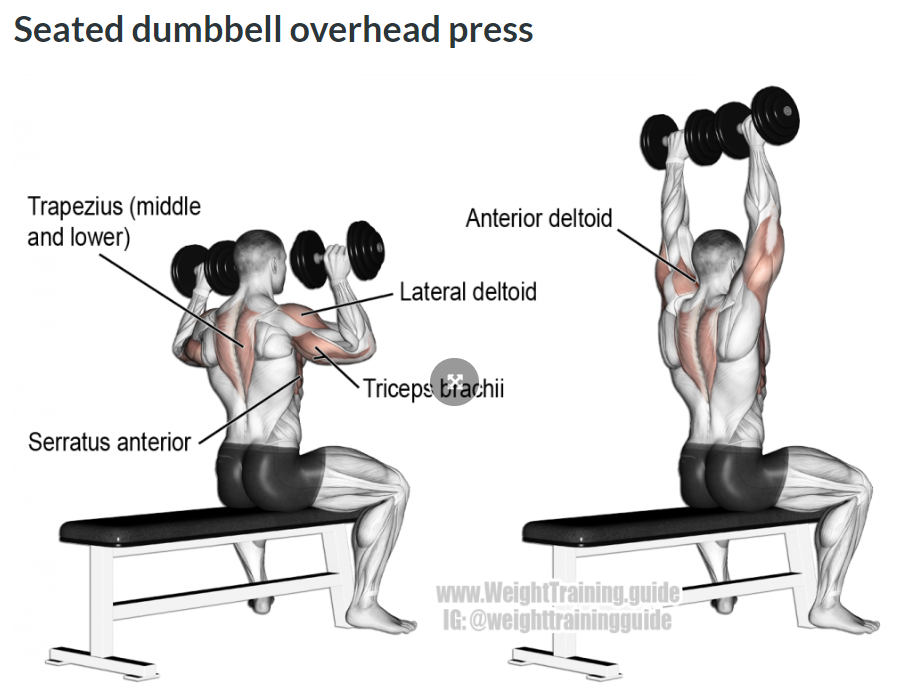 Instruktionsvideo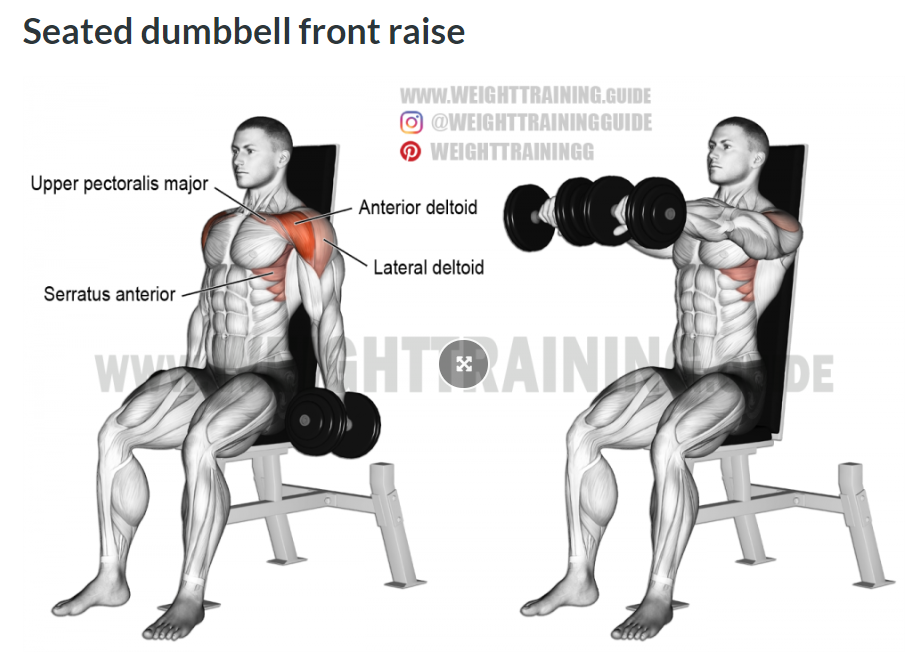 Instruktionsvideo